Bonjour Grade Five families,Reminders for the week:  Skating: Students will be going to King’s Arrow Arena to go skating on January 19th, 26th and February 2nd from 1:15-2:15.  Signed permission slips should all be back to the school as soon as possible. Movie Night: January 22nd Hotel Transylvania 2 at 6pm.Scholastic: Books orders are due January 22nd. They are being sent home on Monday. Thank you! Homework is due on Friday morning please!Homework:1. Reading:  Students are to be reading nightly in French. They are free to exchange their books in the classroom, but need to remember that there is a limited selection, and as such, they need to return their reading bag every day. Thank you for your support with reading at home! 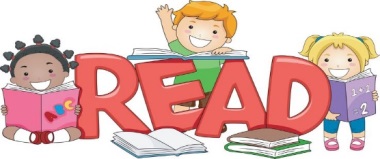 2. Spelling: We are on Week 11.  Test is on Friday. 3. Math:  Sois certain que tu montres tout ton travail!  Je ne veux pas voir une réponse seulement. N’oublie pas d’écrire une phrase à la fin.1. Combien de jours y a-t-il dans 100 années? Dans 500 années? Dans 1000 années?     *Utilise une stratégie de calcul mental.*2. Un billet de concert coûte 22,75$ par personne. Il est possible d’acheter un disque du musicien pour 15,50$, et une affiche du groupe pour 8,95$.Combien faut-il d’argent pour voir le concert, et s’acheter un disque et une affiche?Combien de monnaie recevras-tu si tu paies avec un billet de cinquante dollars?3.	Montre une manière que peux-tu dessiner l’argent de 13,70$?4.	Le lit de chien de Fluffy mesure 35 cm de longueur et 55 cm de largeur. Quelle est son aire? Quel est son périmètre? 5. Le terrain de jeu à l’école Summerhill a un périmètre de 250m.  Si une clôture coûte 6$ le mètre, combien l’école devra-t-elle payer pour clôturer son terrain?